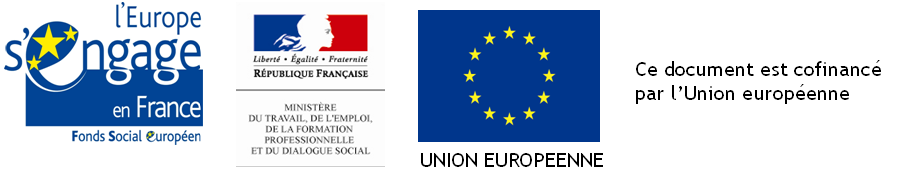 Attestation de mise à disposition gracieuse d’un bien	Cette attestation s’inscrit dans le cadre d’une opération faisant l’objet d’un cofinancement FSE ou l’objet d’une demande de subvention FSE.Organisme qui met à dispositionJe, soussigné(e), nom, prénom et, fonction du ou de la signataire, en qualité de représentant(e) de l’organisme désigné ci-dessus, atteste mettre à disposition [nature du bien] situé à [adresse du bien s’il s’agit d’un local] à compter du [date] ou depuis [date] jusqu’au [date] à l’organisme désigné ci-dessous.La valeur de ce bien est estimée à : [la valeur locative du bien considéré par exemple]Organisme qui bénéficie de la mise à dispositionNous attestons sur l’honneur l’exactitude des renseignements fournis ci-dessus.Fait le …….à……………..intitulé de l’opération   INTITULE OPERATIONpériode d’exécution couverte
par le cofinancementnom complet 
(pas de sigle)forme juridiquen°SIRETnom, prénom et fonction
du ou de la signataireadresse complètetéléphoneTél. :adresse électroniquenom complet 
(pas de sigle)forme juridiquen°SIRETnom, prénom et fonction
du représentantadresse complètetéléphoneTél. :adresse électronique